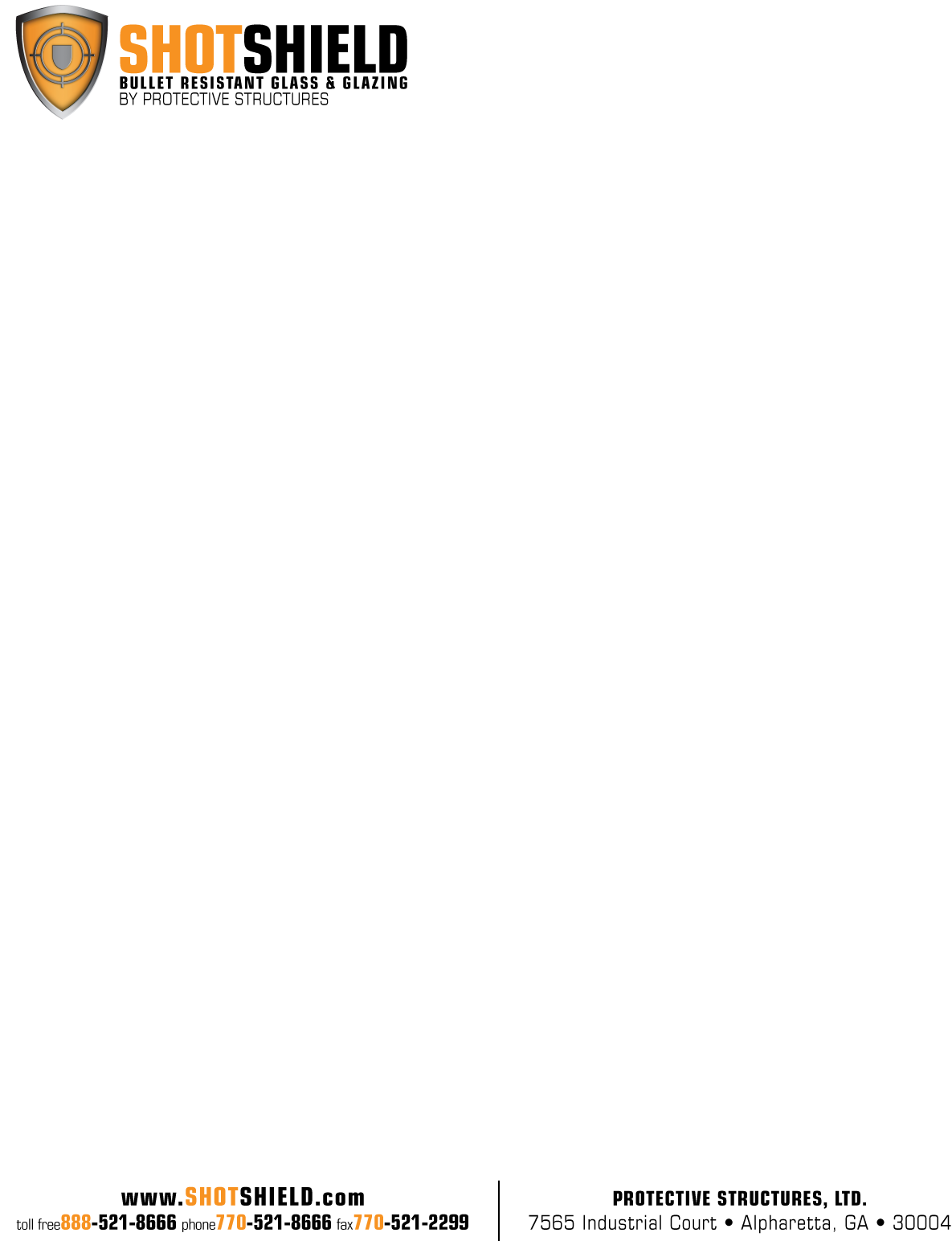 LEVEL 1MP 1.25MP 1.25 is one of our thinnest and lightest bullet resisting products.  It protects against handgun of medium power, such as the 9 mm and Super38 Automatic – any handgun with a muzzle energy of 380 to 460 foot-pounds.  It is offered with and without Polycast SAR Super Abrasion-Resistant coating.TYPICAL PROPERTIES OFPOLYCAST® SAR™ MP 1.25(UL LEVEL 1)Code ratings and Standards:	Meets the test requirements of Building Code class CC2,	ANS, Z97.1-Safety Glazing Material,	ANS, Z26.1-Motor Vehicle Safety Glazing Material,	Dade County Approval, Federal Specification L-P-391D+ ASTM D 4802.Maximum Continuous Service Temperature:	170° FMinimum Continuous Service Temperature:	-26° F (lowest temperature tested for bullet-resistance)